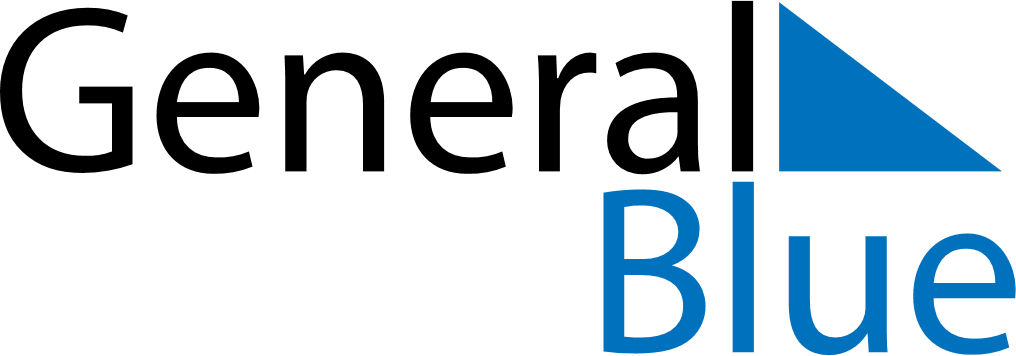 March 1747March 1747March 1747March 1747March 1747SundayMondayTuesdayWednesdayThursdayFridaySaturday12345678910111213141516171819202122232425262728293031